[insert your company logo here]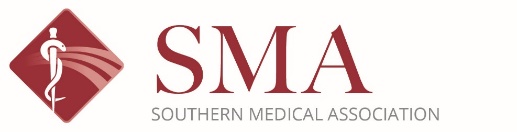 Southern Medical AssociationCertifies that[insert name, MD]
[insert city, state]Has participated in the Live activity entitled:[insert activity title]in [insert city, state], on [insert activity date]and is awarded: [insert number] AMA PRA Category 1 Credits™This activity has been planned and implemented in accordancewith the accreditation requirements and policies of theAccreditation Council for Continuing Medical Education (ACCME)through the joint providership of Southern Medical Associationand [insert your company’s name].The Southern Medical Association is accredited by the Accreditation Council for Continuing Medical Education to provide continuing medical education for physicians.Southern Medical Association3500 Blue Lake Drive  Suite 360  Birmingham, AL 35243Toll-free: 800.423.4992, ext. 620  Fax 205.945.1830www.sma.orgSouthern Medical AssociationCertifies that[insert name, MD]
[insert city, state]Has participated in the Internet Activity Enduring Material entitled:[insert activity title]Completed on [insert activity date]and is awarded: [insert number] AMA PRA Category 1 Credits™This activity has been planned and implemented in accordancewith the accreditation requirements and policies of theAccreditation Council for Continuing Medical Education (ACCME)through the joint providership of Southern Medical Associationand [insert your company’s name].The Southern Medical Association is accredited by the Accreditation Council for Continuing Medical Education to provide continuing medical education for physicians.Southern Medical Association3500 Blue Lake Drive  Suite 360  Birmingham, AL 35243Toll-free: 800.423.4992, ext. 620  Fax 205.945.1830www.sma.orgSouthern Medical AssociationCertifies that[insert name, MD]
[insert city, state]Has participated in the Journal-based CME Activity entitled:[insert activity title]Completed on [insert activity date]and is awarded: [insert number] AMA PRA Category 1 Credits™This activity has been planned and implemented in accordancewith the accreditation requirements and policies of theAccreditation Council for Continuing Medical Education (ACCME)through the joint providership of Southern Medical Associationand [insert your company’s name].The Southern Medical Association is accredited by the Accreditation Council for Continuing Medical Education to provide continuing medical education for physicians.Southern Medical Association3500 Blue Lake Drive  Suite 360  Birmingham, AL 35243Toll-free: 800.423.4992, ext. 620  Fax 205.945.1830www.sma.org